11. napirend ELŐTERJESZTÉSNadap Község Önkormányzat Képviselő-testületének és Pénzügyi Bizottságának 2022. február 11-ei üléséreTárgy: Pályázat benyújtása Magyarország 2022. évi központi költségvetéséről szóló 2021. évi XC törvény 3. A helyi önkormányzatok kiegészítő támogatásai melléklet 2.1.1. jogcíme szerinti Lakossági víz- és csatornaszolgáltatás támogatása.Előterjesztő:	Köteles Zoltán polgármesterKészítette:	Vadasné Frideczki Magdolna pénzügyi irodavezetőElőzetesen tárgyalja: Nadap Község Önkormányzat Képviselő-testületének Pénzügyi BizottságaAz előterjesztéssel kapcsolatos törvényességi észrevétel:Rendelet 		Határozat				normatív					hatósági			     	x	egyébA döntéshez 	egyszerű	x			minősített		többség szükséges.Az előterjesztés a kifüggesztési helyszínen közzétehető:			igen	x			nemAz előterjesztést nyílt ülésen kell tárgyalni.		xAz előterjesztést zárt ülésen kell tárgyalni.Az előterjesztés zárt ülésen tárgyalható.Tisztel Képviselő-testület!A vízgazdálkodásért felelős miniszter – a pénzügyminiszterrel és az emberi erőforrások miniszterével egyetértésben – pályázatot hirdet a Magyarország 2022. évi központi költségvetéséről szóló 2021. évi XC törvény 3. A helyi önkormányzatok kiegészítő támogatásai melléklet 2.1.1. jogcíme szerinti Lakossági víz- és csatornaszolgáltatás támogatásra.A pályázat célja azon települések támogatása, amelyek a Magyar Energetikai és Közmű -szabályozási Hivatal által kibocsátott víziközmű szolgáltatói engedéllyel rendelkező, vagy a MEKH által közérdekű üzemeltetőként kijelölt víziközmű-szolgáltató által végzett lakossági közműves ivóvízellátás, szennyvízelvezetés és tisztítás költségei a víziközmű-szolgáltatás lakossági felhasználásból származó árbevételét jelentősen meghaladják. Továbbá az előirányzat szolgál részbeni fedezetül az egészséges ivóvízzel való ellátás ideiglenes módozatai ráfordításának támogatására is azon települési önkormányzatok esetében, amelyek az illetékes népegészségügyi szerv határozata alapján 2021. évben kötelesek voltak a településen élők részére az egészséges ivóvizet zacskós vagy palackos kiszerelésben, illetve tartálykocsis szállítással biztosítani.Sikeres pályázat esetén az önkormányzat az állami támogatást tovább utalja a DRV Zrt. részére, aki a víz és csatornaszolgáltatás díját az állami díjtámogatással csökkentve számlázza ki a lakosság részére. A pályázathoz önerőre nincs szükség. A pályázat benyújtásához a képviselő testület hozzájárulása szükséges.Kérem a Tisztel Képviselő-testületet, hogy az előterjesztést vitassa meg és hagyja jóváNadap, 2022. február 2.							Köteles Zoltán							polgármesterNadap Község Önkormányzat Képviselő-testületének Pénzügyi Bizottsága…/2022. (II….)határozata2022. évi Lakossági víz- és csatornaszolgáltatás támogatására pályázat benyújtásaNadap Község Önkormányzat Képviselő-testületének Pénzügyi Bizottsága javasolja a Magyarország 2022. évi központi költségvetéséről szóló 2021. évi XC törvény 3. A helyi önkormányzatok kiegészítő támogatásai melléklet 2.1.1. jogcíme szerinti Lakossági víz- és csatornaszolgáltatás támogatására a pályázat benyújtását.A határozat végrehajtásáért felelős: Bakos László a Pénzügyi Bizottság elnőkeA határozat végrehajtásának határideje: azonnaliNadap Község Önkormányzat Képviselő-testületének …/2022. (II….)határozata2022. évi Lakossági víz- és csatornaszolgáltatás támogatására pályázat benyújtásaNadap Község Önkormányzat Képviselő-testülete pályázatot nyújt be Magyarország 2022. évi központi költségvetéséről szóló 2021. évi XC törvény 3. A helyi önkormányzatok kiegészítő támogatásai melléklet 2.1.1. jogcíme szerinti Lakossági víz- és csatornaszolgáltatás támogatására.A képviselő-testület felhatalmazza a polgármestert a szükséges intézkedések megtételére, a pályázat benyújtására, illetve a támogatási kérelem pozitív elbírálása esetén a támogatói okirat elfogadására. A határozat végrehajtásáért felelős: Köteles Zoltán polgármesterA határozat végrehajtásának határideje: azonnali, illetve a pályázat benyújtási határideje, és a támogatói okirat közlésének időpontjaNadap Község Önkormányzat8097 Nadap, Haladás út 56.Tel/Fax: 06-22/470-001e-mail cím: polgarmester@nadap.hu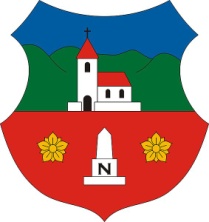 